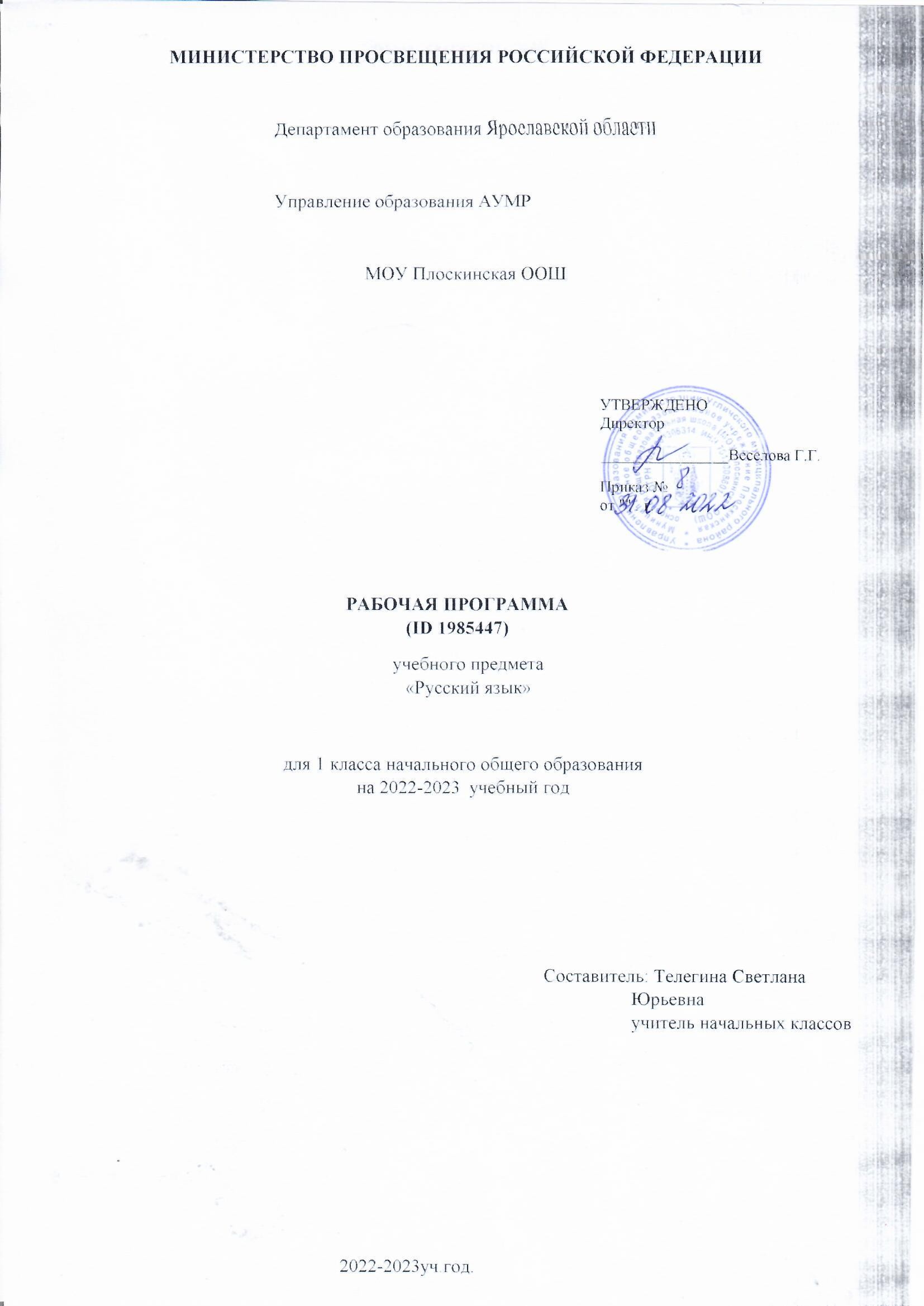 МИНИСТЕРСТВО ПРОСВЕЩЕНИЯ РОССИЙСКОЙ ФЕДЕРАЦИИДепартамент образования Ярославской областиУправление образования АУМРМОУ Плоскинская ООШУТВЕРЖДЕНО 
Директор________________Веселова Г.Г.РАБОЧАЯ ПРОГРАММА 
(ID 1985447)учебного предмета
«Русский язык»для 1 класса начального общего образования 
на 2022-2023  учебный годСоставитель: Телегина Светлана Юрьевна
учитель начальных классов                                       2022-2023уч.год.ПОЯСНИТЕЛЬНАЯ ЗАПИСКАРабочая программа учебного предмета «Русский язык» для обучающихся 1 классов на уровне начального общего образования составлена на основе Требований к результатам освоения программы началь​ного общего образования Федерального государственного обра​зовательного стандарта начального общего образования (да​лее — ФГОС НОО), а также ориентирована на целевые приори​‐теты, сформулированные в Примерной программе воспитания.ОБЩАЯ ХАРАКТЕРИСТИКА УЧЕБНОГО ПРЕДМЕТА "РУССКИЙ ЯЗЫК"Русский язык является основой всего процесса обучения в на​чальной школе, успехи в его изучении во многом определяют результаты обучающихся по другим предметам. Русский язык как средство познания действительности обеспечивает развитие интеллектуальных и творческих способностей младших школьников, формирует умения извлекать и анализировать информацию из различных текстов, навыки самостоятельной учебной деятельности. Предмет «Русский язык» обладает 
значительным потенциа​лом в развитии функциональной грамотности младших школь​ников, особенно таких её компонентов, как языковая, комму​никативная, читательская, общекультурная и социальная гра​мотность. Первичное знакомство с системой русского языка, богатством его выразительных возможностей, развитие умения правильно и эффективно использовать русский язык в различ​ных сферах и ситуациях общения способствуют успешной соци​ализации младшего школьника. Русский язык, выполняя свои базовые функции общения и выражения мысли, обеспечивает межличностное и социальное взаимодействие, участвует в фор​мировании самосознания и мировоззрения личности, является важнейшим средством хранения и передачи информации, куль​турных традиций, истории русского народа и других народов России. Свободное владение языком, умение выбирать нужные языковые средства во многом определяют возможность адек​ватного самовыражения взглядов, мыслей, чувств, проявления себя в различных жизненно важных для человека областях. Изучение русского языка обладает огромным потенциалом присвоения традиционных социокультурных и духовно​нрав​ственных ценностей, принятых в обществе правил и норм пове​дения, в том числе речевого, что способствует формированию внутренней позиции личности. Личностные достижения младшего школьника непосредственно связаны с осознанием языка как явления национальной культуры, пониманием связи языка и мировоззрения народа. Значимыми личностными результата​ми являются развитие устойчивого познавательного интереса к изучению русского языка, формирование ответственности за сохранение чистоты русского языка. Достижение этих личност​ных результатов —длительный процесс, разворачивающийся на протяжении изучения содержания предмета.Центральной идеей конструирования содержания и планиру​емых результатов обучения является признание равной значимости работы по изучению системы языка и работы по совер​шенствованию речи младших школьников. Языковой материал призван сформировать первоначальные 
представления о струк​туре русского языка, способствовать усвоению норм русского литературного языка, орфографических и пунктуационных правил. Развитие устной и письменной речи младших школь​ников направлено на решение практической задачи развития всех видов речевой деятельности, отработку навыков использо​вания усвоенных норм русского литературного языка, речевых норм и правил речевого этикета в процессе устного и письмен​ного общения. Ряд задач по 
совершенствованию речевой дея​тельности решаются совместно с учебным предметом «Литературное чтение».Общее число часов, отведённых на изучение «Русского язы​ка», в 1 классе — 165 ч. ЦЕЛИ ИЗУЧЕНИЯ УЧЕБНОГО ПРЕДМЕТА "РУССКИЙ ЯЗЫК"В начальной школе изучение русского языка имеет особое значение в развитии младшего школьника. Приобретённые им знания, опыт выполнения предметных и универсальных дей​ствий на материале русского языка станут фундаментом обучения в основном звене школы, а также будут востребованы в жизни.Изучение русского языка в начальной школе направлено на достижение следующих целей:—  приобретение младшими школьниками первоначальных представлений о многообразии языков и культур на территории Российской Федерации, о языке как одной из главных духов​но​‐нравственных ценностей народа; понимание роли языка как основного средства общения; осознание значения русского язы​ка как государственного языка Российской Федерации; пони​‐мание роли русского языка как языка межнационального об​щения; осознание правильной устной и письменной речи как показателя общей культуры человека;—  овладение основными видами речевой деятельности на ос​нове первоначальных представлений о нормах современного русского литературного языка: аудированием, говорением, чте​нием, письмом;—  овладение первоначальными научными представлениями о системе русского языка: 
фонетике, графике, лексике, морфе​мике, морфологии и синтаксисе; об основных единицах языка, их признаках и особенностях употребления в речи; использова​ние в речевой деятельности норм современного русского литера​турного языка (орфоэпических, лексических, грамматических, орфографических, пунктуационных) и речевого этикета;—  развитие функциональной грамотности, готовности к успешному взаимодействию с изменяющимся миром и дальнейшему успешному образованию.СОДЕРЖАНИЕ УЧЕБНОГО ПРЕДМЕТА Обучение грамоте	Развитие речи 
	Составление небольших рассказов повествовательного харак​тера по серии сюжетных картинок, материалам собственных игр, занятий, наблюдений. Понимание текста при его прослушивании и при самостоя​тельном чтении вслух.	Слово и предложение 
	Различение слова и предложения. Работа с предложением: выделение слов, изменение их порядка. Восприятие слова как объекта изучения, материала для анализа. Наблюдение над значением слова.	Фонетика 
	Звуки речи. Единство звукового состава слова и его значения. Установление последовательности звуков в слове и  количе​ства звуков. Сопоставление слов, различающихся одним или несколькими звуками. Звуковой анализ слова, работа со звуко​выми моделями: построение модели звукового состава слова, подбор слов, соответствующих заданной модели. Различение гласных и согласных звуков, гласных ударных и безударных, согласных твёрдых и мягких, звонких и глухих. Определение места ударения. Слог как минимальная произносительная единица. Количе​ство слогов в слове. Ударный слог.	Графика 
	Различение звука и буквы: буква как знак звука. Слоговой принцип русской графики. Буквы гласных как показатель твёр​дости — мягкости согласных звуков. Функции букв е, ё, ю, я. Мягкий знак как показатель мягкости предшествующего со​ гласного звука в конце слова. Последовательность букв в русском алфавите.	Чтение 
	Слоговое чтение (ориентация на букву, обозначающую глас​ный звук).  Плавное слоговое чтение и чтение целыми словами со скоростью, соответствующей индивидуальному темпу. Чте​ние с 
интонациями и паузами в соответствии со знаками препи​нания. Осознанное чтение слов, 
словосочетаний, предложений. Выразительное чтение на материале небольших прозаических текстов и стихотворений. Орфоэпическое чтение (при переходе к чтению целыми слова​ми). Орфографическое чтение (проговаривание) как средство самоконтроля при письме под диктовку и при списывании.	Письмо 
	Ориентация на пространстве листа в тетради и на простран​стве классной доски. Гигиенические требования, которые необ​ходимо соблюдать во время письма.Начертание письменных прописных и строчных букв. Пись​мо букв, буквосочетаний, слогов, слов, предложений с соблюде​нием 
гигиенических норм. Письмо разборчивым, аккуратным почерком. Письмо под диктовку слов и предложений, написа​ние которых не расходится с их произношением. Приёмы и последовательность правильного списывания текста. Функция небуквенных графических средств: пробела между словами, знака переноса.	Орфография и пунктуация 
	Правила правописания и их применение: раздельное написа​ние слов; обозначение гласных после шипящих в сочетаниях жи, ши (в положении под ударением), ча, ща, чу, щу; пропис​ная буква в начале предложения, в именах собственных (имена людей, клички животных); перенос слов по слогам без стечения согласных; знаки препинания в конце предложения.СИСТЕМАТИЧЕСКИЙ КУРСОбщие сведения о языке 
Язык как основное средство человеческого общения.  Цели и ситуации общения.	Фонетика 
	Звуки речи. Гласные и согласные звуки, их различение. Уда​рение в слове. Гласные ударные и безударные. Твёрдые и мяг​кие согласные звуки, их различение. Звонкие и глухие соглас​ные звуки, их различение. Согласный звук [й’] и гласный звук [и]. Шипящие [ж], [ш], [ч’], [щ’]. Слог. Количество слогов в слове. Ударный слог. Деление слов на слоги (простые случаи, без стечения согласных).	Графика 
	Звук и буква. Различение звуков и букв. Обозначение на письме твёрдости согласных звуков буквами а, о, у, ы, э; слова с буквой э. Обозначение на письме мягкости согласных звуков буквами е, ё, ю, я, и. Функции букв е, ё, ю, я. Мягкий знак как показатель мягкости предшествующего согласного звука в конце слова. Установление соотношения звукового и буквенного состава слова в словах типа стол, конь. Небуквенные графические средства: пробел между словами, знак переноса. Русский алфавит: правильное название букв, их последова​тельность. Использование алфавита для 
упорядочения списка слов.	Орфоэпия 
	Произношение звуков и сочетаний звуков, ударение в словах в соответствии с нормами 
современного русского литературного языка (на ограниченном перечне слов, отрабатываемом в учеб​‐нике).	Лексика 
	Слово как единица языка (ознакомление). Слово как название предмета, признака предмета, действия предмета (ознакомление). Выявление слов, значение которых требует уточнения.	Синтаксис 
	Предложение как единица языка (ознакомление). Слово, предложение (наблюдение над сходством и различи​ем). Установление связи слов в предложении при помощи смыс​ловых вопросов.Восстановление деформированных предложений. Составле​ние предложений из набора форм слов.Орфография и пунктуация 
Правила правописания и их применение:—  раздельное написание слов в предложении;—  прописная буква в начале предложения и в именах собствен​ных: в именах и фамилиях людей, кличках животных;—  перенос слов (без учёта морфемного членения слова);—  гласные после шипящих в сочетаниях жи, ши (в положении под ударением), ча, ща, чу, щу;—  сочетания чк, чн;—  слова с непроверяемыми гласными и согласными (перечень слов в орфографическом словаре учебника);—  знаки препинания в конце предложения: точка, вопроситель​ный и восклицательный знаки. Алгоритм списывания текста.	Развитие речи 
	Речь как основная форма общения между людьми. Текст как единица речи (ознакомление). Ситуация общения: цель общения, с кем и где происходит об​щение. Ситуации устного общения(чтение диалогов по ролям, просмотр видеоматериалов, прослушивание аудиозаписи). Нормы речевого этикета в ситуациях учебного и бытового об​щения (приветствие, прощание, извинение, благодарность, об​ращение с просьбой).ПЛАНИРУЕМЫЕ ОБРАЗОВАТЕЛЬНЫЕ РЕЗУЛЬТАТЫ	Изучение русского языка в 1 классе направлено на достижение обучающимися личностных, метапредметных и предметных результатов освоения учебного предмета.ЛИЧНОСТНЫЕ РЕЗУЛЬТАТЫ	В результате изучения предмета «Русский язык» в начальной школе у обучающегося будут сформированы следующие личностные новообразования 
	гражданско-патриотического воспитания:
	—    становление ценностного отношения к своей Родине — России, в том числе через изучение русского языка, отражающего историю и культуру страны;
	—    осознание своей этнокультурной и российской граждан​ской идентичности, понимание роли русского языка как государственного языка Российской Федерации и языка межнацио​нального общения народов России;
	—    сопричастность к прошлому, настоящему и будущему сво​ей страны и родного края, в том числе через обсуждение ситуаций при работе с художественными произведениями;
	—    уважение к своему и другим народам, формируемое в том числе на основе примеров из художественных произведений;
	—    первоначальные представления о человеке как члене об​щества, о правах и ответственности, уважении и достоинстве человека, о нравственно​этических нормах поведения и прави​лах 
межличностных отношений, в том числе отражённых в художественных произведениях; 
	духовно-нравственного воспитания:
	—    признание индивидуальности каждого человека с опорой на собственный жизненный и читательский опыт;
	—    проявление сопереживания, уважения и доброжелатель​ ности, в том числе с использованием адекватных языковых средств для выражения своего состояния и чувств;
	—    неприятие любых форм поведения, направленных на причинение физического  и  морального вреда  другим  людям (в том числе связанного с использованием недопустимых средств языка); 	эстетического воспитания:
	—    уважительное отношение и интерес к художественной культуре, восприимчивость к разным видам искусства, традициям и творчеству своего и других народов;
	—    стремление к самовыражению в разных видах художе​ственной деятельности, в том числе в искусстве слова; осозна​ние важности русского языка как средства общения и самовы​ражения; 	физического воспитания, формирования культуры здоровья и эмоционального благополучия:	—   соблюдение правил здорового и безопасного (для себя и других людей) образа жизни в окружающей среде (в том числе информационной) при поиске дополнительной информации в процессе языкового образования;
	—   бережное отношение к физическому и психическому здо​ровью, проявляющееся в выборе приемлемых способов речевого самовыражения и соблюдении норм речевого этикета и пра​вил общения; 
	трудового воспитания:
	—    осознание ценности труда в жизни человека и общества (в том числе благодаря примерам из художественных произведений), ответственное потребление и бережное отношение к результатам труда, навыки участия в различных видах трудо​вой деятельности, интерес к различным профессиям, возника​ющий при обсуждении примеров из художественных произве​дений; 
	экологического воспитания:	—    бережное отношение к природе, формируемое в процессе работы с текстами;
	—    неприятие действий, приносящих ей вред; 
	ценности научного познания:
	—    первоначальные представления о научной картине мира (в том числе первоначальные представления о системе языка как одной из составляющих целостной научной картины мира);	—  познавательные интересы, активность, инициативность, любознательность и самостоятельность в познании, в том числе познавательный интерес к изучению русского языка, актив​ность и 
самостоятельность в его познании.МЕТАПРЕДМЕТНЫЕ РЕЗУЛЬТАТЫ	В результате изучения предмета «Русский язык» в начальной школе у обучающегося будут сформированы следующие познавательные универсальные учебные действия.	Базовые логические действия:
	—    сравнивать различные языковые единицы (звуки, слова, предложения, тексты), устанавливать основания для сравнения языковых единиц (частеречная принадлежность, грамматиче​ский признак, лексическое значение и др.); устанавливать аналогии языковых единиц;
	—    объединять объекты (языковые единицы) по определённо​му признаку;
	—    определять существенный признак для классификации языковых единиц (звуков, частей речи, предложений, текстов); классифицировать языковые единицы;
	—    находить в языковом материале закономерности и проти​воречия на основе предложенного учителем алгоритма наблюдения; анализировать алгоритм действий при работе с языко​выми единицами, самостоятельно выделять учебные операции при анализе языковых единиц;
	—    выявлять недостаток информации для решения учебной и практической задачи на основе предложенного алгоритма, фор​мулировать запрос на дополнительную информацию;
	—    устанавливать причинно​следственные связи в ситуациях наблюдения за языковым материалом, делать выводы.	Базовые исследовательские действия:
	—    с помощью учителя формулировать цель, планировать из​менения языкового объекта, речевой ситуации;
	—    сравнивать несколько вариантов выполнения задания, выбирать наиболее подходящий (на основе предложенных критериев);
	—    проводить по предложенному плану несложное лингви​стическое мини-​исследование, 
выполнять по предложенному плану проектное задание;
	—    формулировать выводы и подкреплять их доказательства​ми на основе результатов 
проведённого наблюдения за языковым материалом (классификации, сравнения, исследования); формулировать с помощью учителя вопросы в процессе анализа предложенного языкового материала;	—    прогнозировать возможное развитие процессов, событий и их последствия в аналогичных или сходных ситуациях.	Работа с информацией:
	—    выбирать источник получения информации: нужный словарь для получения запрашиваемой информации, для уточнения;
	—    согласно заданному алгоритму находить представленную в явном виде информацию в предложенном источнике: в слова​рях, справочниках;
	—    распознавать достоверную и недостоверную информацию самостоятельно или на основании предложенного учителем способа её проверки (обращаясь к словарям, справочникам, учебнику);	—    соблюдать с помощью взрослых (педагогических работни​ков, родителей, законныхпредставителей) правила информационной безопасности при поиске информации в Интернете (информации о написании и произношении слова, о значении слова, о происхождении слова, о синонимах слова);
	—    анализировать и создавать текстовую, видео​, графиче​скую, звуковую информацию в соответствии с учебной зада​чей;
	—    понимать лингвистическую информацию, зафиксирован​ную в виде таблиц, схем; самостоятельно создавать схемы, таблицы для представления лингвистической информации.	К концу обучения в начальной школе у обучающегося форми​руются коммуникативные 
универсальные учебные действия 
	Общение:
	—    воспринимать и формулировать суждения, выражать эмо​ции в соответствии с целями и условиями общения в знакомой среде;
	—    проявлять уважительное отношение к собеседнику, со​блюдать правила ведения диалоги и дискуссии;
	—    признавать возможность существования разных точек зрения;
	—    корректно и аргументированно высказывать своё  мне​ние;
	—    строить речевое высказывание в соответствии с постав​ленной задачей;
	—    создавать устные и письменные тексты (описание, рас​суждение, повествование) в соответствии с речевой ситуацией;
	—    готовить небольшие публичные выступления о результа​тах парной и групповой работы, о результатах наблюдения, выполненного мини-​исследования, проектного задания;
	—    подбирать иллюстративный материал (рисунки, фото, плакаты) к тексту выступления.	К концу обучения в начальной школе у обучающегося форми​руются регулятивные универсальные учебные действия.Самоорганизация:
—    планировать действия по решению учебной задачи для по​лучения результата;—    выстраивать последовательность выбранных действий.	Самоконтроль:
	—    устанавливать причины успеха/неудач учебной деятель​ности;
	—    корректировать свои учебные действия для преодоления речевых и орфографических ошибок;	—    соотносить результат деятельности с поставленной учеб​ной задачей по выделению, 
характеристике, использованию языковых единиц;
	—    находить ошибку, допущенную при работе с языковым материалом, находить 
орфографическую и пунктуационную ошибку;
	—    сравнивать результаты своей деятельности и деятельно​сти одноклассников, объективно оценивать их по предложен​ным критериям.Совместная деятельность:	—    формулировать краткосрочные и долгосрочные цели (ин​дивидуальные с учётом участия в коллективных задачах) в стандартной (типовой) ситуации на основе предложенного учи​телем формата планирования, распределения промежуточных шагов и сроков;
	—    принимать цель совместной деятельности, коллективно строить действия по её достижению: распределять роли, договариваться, обсуждать процесс и результат совместной работы;
	—    проявлять готовность руководить, выполнять поручения, подчиняться, самостоятельно разрешать конфликты;
	—    ответственно выполнять свою часть работы;—    оценивать свой вклад в общий результат;
—    выполнять совместные проектные задания с опорой на предложенные образцы.ПРЕДМЕТНЫЕ РЕЗУЛЬТАТЫ	К концу обучения в первом классе обучающийся научится:
	—    различать слово и предложение; вычленять слова из пред​ложений;
	—    вычленять звуки из слова;
	—    различать гласные и согласные звуки (в том числе разли​чать в слове согласный звук [й’] и гласный звук [и]);
	—    различать ударные и безударные гласные звуки;
	—    различать согласные звуки: мягкие и твёрдые, звонкие и глухие (вне слова и в слове);	—   различать понятия «звук» и «буква»;
	—   определять количество слогов в слове; делить слова на слоги (простые случаи: слова без стечения согласных); определять в слове ударный слог;
	—    обозначать на письме мягкость согласных звуков буквами е, ё, ю, я и буквой ь в конце слова;	—    правильно называть буквы русского алфавита; использо​вать знание последовательности букв русского алфавита для упорядочения небольшого списка слов;
	—    писать аккуратным разборчивым почерком без искаже​ний прописные и строчные буквы, соединения букв, слова;
	—    применять изученные правила правописания: раздельное написание слов в предложении; знаки препинания в конце пред​ложения: точка, вопросительный и восклицательный знаки; прописная буква в начале предложения и в именах собственных (имена, фамилии, клички животных); перенос слов по сло​гам (простые случаи: слова из слогов типа «согласный + глас​ный»); гласные после шипящих в сочетаниях жи, ши (в положе​нии под ударением), ча, ща, чу, щу; непроверяемые гласные и согласные (перечень слов в орфографическом словаре учебника);
	—    правильно списывать (без пропусков и искажений букв) слова и предложения, тексты объёмом не более 25 слов;
	—    писать под диктовку (без пропусков и искажений букв) слова, предложения из  3—5  слов, тексты  объёмом  не  более 20 слов, правописание которых не расходится с произношением;	—    находить и исправлять ошибки на изученные правила, описки;
	—    понимать прослушанный текст;
	—   читать вслух и про себя (с пониманием) короткие тексты с соблюдением интонации и пауз в соответствии со знаками пре​пинания в конце предложения;
	—    находить в тексте слова, значение которых требует уточ​нения;
	—    составлять предложение из набора форм слов;
	—    устно составлять текст из 3—5 предложений по сюжет​ным картинкам и наблюдениям;	—    использовать изученные понятия в процессе решения учебных задач.ТЕМАТИЧЕСКОЕ ПЛАНИРОВАНИЕ ПОУРОЧНОЕ ПЛАНИРОВАНИЕ УЧЕБНО-МЕТОДИЧЕСКОЕ ОБЕСПЕЧЕНИЕ ОБРАЗОВАТЕЛЬНОГО ПРОЦЕССА ОБЯЗАТЕЛЬНЫЕ УЧЕБНЫЕ МАТЕРИАЛЫ ДЛЯ УЧЕНИКАГорецкий В.Г., Кирюшкин В.А., Виноградская Л.А. и другие, Азбука (в 2 частях). Учебник. 1 класс.Акционерное общество «Издательство «Просвещение»; 
Горецкий; 
В. Г. Прописи : пособие для учащихся общеобразовательных учреждений : в 4 ч. / В. Г.; Горецкий; 
Н. А. Федосова. – М. : Просвещение; 
2021г.; 
Введите свой вариант:МЕТОДИЧЕСКИЕ МАТЕРИАЛЫ ДЛЯ УЧИТЕЛЯКомплекты для обучения грамоте (наборное полотно, набор букв, образцы письменных букв). Касса букв и сочетаний (по возможности).Игнатьева Т.В., Тарасова Л.Е. Обучение грамоте. 1 класс. Комплект демонстрационных таблиц с методическими рекомендациями.Таблицы к основным разделам грамматического материала, содержащегося в программе по русскому языку.Наборы сюжетных (предметных) картинок в соответствии с тематикой, определенной в программе по русскому языку.Словари по русскому языку: толковый, фразеологизмов, морфемный и словообразовательный.Репродукции картин в соответствии с тематикой и видами работы, указанными в программе и методических пособиях по русскому языку.ЦИФРОВЫЕ ОБРАЗОВАТЕЛЬНЫЕ РЕСУРСЫ И РЕСУРСЫ СЕТИ ИНТЕРНЕТИгнатьева Т.В. Обучение грамоте. Интерактивные демонстрационные таблицы. Канакина В.П. и др. Русский язык 1 класс. Электронное приложение. 
Аудиозаписи в соответствии с программой обучения.МАТЕРИАЛЬНО-ТЕХНИЧЕСКОЕ ОБЕСПЕЧЕНИЕ ОБРАЗОВАТЕЛЬНОГО ПРОЦЕССАУЧЕБНОЕ ОБОРУДОВАНИЕ 
Справочные таблицы, презентацииОБОРУДОВАНИЕ ДЛЯ ПРОВЕДЕНИЯ ПРАКТИЧЕСКИХ РАБОТ Мультимедийный проекторПриказ №
от ""   г.№
п/пНаименование разделов и тем программыКоличество часовКоличество часовКоличество часовДата 
изученияВиды деятельностиВиды, формы контроляЭлектронные 
(цифровые) 
образовательные ресурсы№
п/пНаименование разделов и тем программывсегоконтрольные работыпрактические работыДата 
изученияВиды деятельностиВиды, формы контроляЭлектронные 
(цифровые) 
образовательные ресурсыОБУЧЕНИЕ ГРАМОТЕОБУЧЕНИЕ ГРАМОТЕОБУЧЕНИЕ ГРАМОТЕОБУЧЕНИЕ ГРАМОТЕОБУЧЕНИЕ ГРАМОТЕОБУЧЕНИЕ ГРАМОТЕОБУЧЕНИЕ ГРАМОТЕОБУЧЕНИЕ ГРАМОТЕОБУЧЕНИЕ ГРАМОТЕРаздел 1. Развитие речиРаздел 1. Развитие речиРаздел 1. Развитие речиРаздел 1. Развитие речиРаздел 1. Развитие речиРаздел 1. Развитие речиРаздел 1. Развитие речиРаздел 1. Развитие речиРаздел 1. Развитие речи1.1.Составление небольших рассказов повествовательного характера по серии сюжетных картинок, материалам собственных игр, занятий, наблюдений300Работа с серией сюжетных картинок, 
выстроенных в пра​вильной 
последовательности: анализ изображённых собы​тий, обсуждение сюжета, составление устного рассказа с опорой на картинки;Устный опрос;Электронное приложение к учебнику.РЭШ.Итого по разделуИтого по разделу3Раздел 2. ФонетикаРаздел 2. ФонетикаРаздел 2. ФонетикаРаздел 2. ФонетикаРаздел 2. ФонетикаРаздел 2. ФонетикаРаздел 2. ФонетикаРаздел 2. ФонетикаРаздел 2. Фонетика2.1.Звуки речи. Интонационное выделение звука в слове. Определение частотного звука в стихотворении. Называние слов с заданным звуком. Дифференциация близких по акустико-артикуляционным признакам звуков200как я» (отрабатывается умение 
воспроизводить заданный учителем образец интонационного выделения звука в слове);Устный опрос;Электронное приложение к учебнику.РЭШ.2.2.Установление последовательности звуков в слове и количества звуков.Сопоставление слов, различающихся одним или несколькими звуками. Звуковой анализ слова, работа со звуковыми моделями: построение модели звукового состава слова, подбор слов, соответствующих заданной модели300Игровое упражнение «Есть ли в слове 
заданный звук?» (ловить мяч нужно только тогда, когда ведущий называет слово с 
заданным звуком, отрабатывается умение определять наличие заданного звука в слове); Игра​соревнование «Кто запомнит больше слов с заданным звуком при прослушивании стихотворения»;Письменный контроль;Электронное приложение к учебнику.РЭШ.2.3.Особенность гласных звуков. Особенность согласных звуков. Различение гласных и согласных звуков. Определение места ударения. Различение гласных ударных и безударных. Ударный слог300Игровое упражнение «Скажи так, как я»
(отрабатывается умение воспроизводить 
заданный учителем образец интона​ционного выделения звука в слове); 
Игровое упражнение «Есть ли в слове 
заданный звук?» (ловить мяч нужно только тогда, когда ведущий называет слово с 
заданным звуком, отрабатывается умение определять наличие заданного звука в слове); Игра​соревнование «Кто запомнит больше слов с заданным звуком при прослушивании стихотворения»;Письменный контроль; 
текущий 
контроль;Электронное приложение к учебнику.РЭШ.2.4.Твёрдость и мягкость согласных звуков как смыслоразличительная функция. Различение твёрдых и мягких согласных звуков501Игровое упражнение «Есть ли в слове 
заданный звук?» (ловить мяч нужно только тогда, когда ведущий называет слово с 
заданным звуком, отрабатывается умение определять наличие заданного звука в слове); Работа с моделью: выбрать нужную модель в зависимости от места заданного звука в слове (начало, середина, конец слова); 
Совместная работа: группировка слов по 
первому звуку(по последнему звуку), по 
наличию близких в акустико-
артикуляционном отношении звуков ([н] —[м], [р] — [л], [с] — [ш] и др.);Устный опрос;Электронное приложение к учебнику.РЭШ.2.5.Дифференциация парных по твёрдости — мягкости согласных звуков. Дифференциация парных по звонкости — глухости звуков (без введения терминов «звонкость», «глухость»)400Игра​соревнование «Кто запомнит больше слов с заданным звуком при прослушивании стихотворения»; 
Упражнение: подбор слов с заданным звуком; Игра «Живые звуки»: моделирование 
звукового состава слова в игровых ситуациях;Текущий 
устный;Электронное приложение к учебнику.РЭШ.2.6.Слог как минимальная произносительная единица. Слогообразующая функция гласных звуков. Определение количества слогов в слове. Деление слов на слоги (простые однозначные случаи)400Игра​соревнование «Кто запомнит больше слов с заданным звуком при прослушивании стихотворения»; 
Игра «Живые звуки»: моделирование 
звукового состава слова в игровых ситуациях;Письменный контроль;Электронное приложение к учебнику.РЭШ.Итого по разделуИтого по разделу21Раздел 3. Письмо. Орфография и пунктуацияРаздел 3. Письмо. Орфография и пунктуацияРаздел 3. Письмо. Орфография и пунктуацияРаздел 3. Письмо. Орфография и пунктуацияРаздел 3. Письмо. Орфография и пунктуацияРаздел 3. Письмо. Орфография и пунктуацияРаздел 3. Письмо. Орфография и пунктуацияРаздел 3. Письмо. Орфография и пунктуацияРаздел 3. Письмо. Орфография и пунктуация3.1.Развитие мелкой моторики пальцев и движения руки. Развитие умения 
ориентироваться на пространстве листа в тетради и на пространстве классной доски. Усвоение гигиенических требований, которые необходимо соблюдать во время письма801Игровое упражнение «Назови букву», 
направленное на различение букв, имеющих оптическое и кинетическое сходство; 
Практическая работа: контролировать 
правильность написа​ния буквы, сравнивать свои буквы с предложенным образцом; 
Упражнение: запись под диктовку слов и 
предложений, состоящих из трёх — пяти слов со звуками в сильной позиции;Письменный контроль; 
Практическая работа;Электронное приложение к учебнику.РЭШ.3.2.Анализ начертаний письменных заглавных и строчных букв. Создание единства звука, зрительного образа обозначающего его буквы и двигательного образа этой буквы. Овладение начертанием письменных прописных и строчных букв3321Совместная работа: анализ поэлементного состава букв; 
Практическая работа: контролировать 
правильность написа​ния буквы, сравнивать свои буквы с предложенным образцом; 
Упражнение: запись под диктовку слов и 
предложений, состоящих из трёх — пяти слов со звуками в сильной позиции; 
Упражнение: запись письменными буквами слова/предло​жения/короткого текста, 
написанного печатными буквами;Устный опрос; Письменный 
контроль; 
Практическая работа;Электронное приложение к учебнику.РЭШ.3.3.Письмо букв, буквосочетаний, слогов, слов, предложений с соблюдением гигиенических норм. Овладение разборчивым аккуратным письмом500Игровое упражнение «Назови букву», 
направленное на различение букв, имеющих оптическое и кинетическое сходство; 
Упражнение: запись под диктовку слов и 
предложений, состоящих из трёх — пяти слов со звуками в сильной позиции;Письменный контроль;Электронное приложение к учебнику.РЭШ.3.4.Письмо под диктовку слов и предложений, написание которых не расходится с их произношением510Совместная работа: анализ поэлементного состава букв; 
Упражнение: запись под диктовку слов и 
предложений, состоящих из трёх — пяти слов со звуками в сильной позиции; 
Упражнение: запись письменными буквами слова/предло​жения/короткого текста, 
написанного печатными буквами;Письменный контроль;Электронное приложение к учебнику.РЭШ.3.5.Усвоение приёмов последовательности правильного списывания текста611Работа в парах: соотнесение одних и тех же слов, написан​ных печатным и письменным шрифтом; 
Упражнение: запись письменными буквами слова/предло​жения/короткого текста, 
написанного печатными буквами; 
Практическая работа: списывание 
слов/предложений в соответствии с заданным алгоритмом, контролирование этапов своей работы;Письменный контроль; 
Практическая работа;Электронное приложение к учебнику.РЭШ.3.6.Понимание функции небуквенных графических средств: пробела между словами, знака переноса400Упражнение: запись письменными буквами слова/предло​жения/короткого текста, 
написанного печатными буквами; 
Обсуждение проблемной ситуации «Что 
делать, если строка заканчивается, а слово не входит?», введение знака переноса, 
сообщение правила переноса слов (первичное знакомство); 
Учебный диалог «Почему слова пишутся 
отдельно друг от друга? Удобно ли читать предложение, записанное без пробелов между словами?»;Устный опрос; Письменный 
контроль; 
Самооценка с 
использованием«Оценочного 
листа»;Электронное приложение к учебнику.РЭШ.3.7.Знакомство с правилами правописания и их применением: раздельное написание слов500Упражнение: выписывание из текста слов с буквосочетания​ ми ча, ща, чу, щу, жи, ши; Упражнение: запись предложения, 
составленного из набора слов, с правильным оформлением начала и конца предложе​ния, с соблюдением пробелов между словами; 
Комментированная запись предложений с обязательным объяснением случаев 
употребления заглавной буквы;Письменный контроль;Электронное приложение к учебнику.РЭШ.3.8.Знакомство с правилами правописания и их применением: обозначение гласных после шипящих в сочетаниях жи, ши (в положении под ударением)301Упражнение: выписывание из текста слов с буквосочетания​ ми ча, ща, чу, щу, жи, ши; Практическая работа: списывание и запись под диктовку с применением изученных правил;Письменный контроль; 
Практическая работа;Электронное приложение к учебнику.РЭШ.3.9.Знакомство с правилами правописания и их применением: ча, ща, чу, щу300Упражнение: выписывание из текста слов с буквосочетания​ ми ча, ща, чу, щу, жи, ши; Комментированная запись предложений с обязательным объяснением случаев 
употребления заглавной буквы;Устный опрос; Письменный 
контроль;Электронное приложение к учебнику.РЭШ.3.10.Знакомство с правилами правописания и их применением: прописная буква в начале предложения, в именах собственных (имена людей, клички животных)400Комментированная запись предложений с обязательным объяснением случаев 
употребления заглавной буквы; 
Игра «Кто больше»: подбор и запись имён собственных на заданную букву;Письменный контроль; 
текущий 
контроль;Электронное приложение к учебнику.РЭШ.3.11.Знакомство с правилами правописания и их применением: перенос слов по слогам без стечения согласных400Упражнение: запись предложения, 
составленного из набора слов, с правильным оформлением начала и конца предложе​ния, с соблюдением пробелов между словами; 
Комментированная запись предложений с обязательным объяснением случаев 
употребления заглавной буквы;Письменный 
контроль; 
Самооценка с 
использованием«Оценочного 
листа»;Электронное приложение к учебнику.РЭШ.3.12.Знакомство с правилами правописания и их применением: знаки препинания в конце предложения500Комментированная запись предложений с обязательным объяснением случаев 
употребления заглавной буквы; 
Игра «Кто больше»: подбор и запись имён собственных на заданную букву;Устный опрос; текущий 
контроль;Электронное приложение к учебнику.РЭШ.Итого по разделуИтого по разделу85СИСТЕМАТИЧЕСКИЙ КУРССИСТЕМАТИЧЕСКИЙ КУРССИСТЕМАТИЧЕСКИЙ КУРССИСТЕМАТИЧЕСКИЙ КУРССИСТЕМАТИЧЕСКИЙ КУРССИСТЕМАТИЧЕСКИЙ КУРССИСТЕМАТИЧЕСКИЙ КУРССИСТЕМАТИЧЕСКИЙ КУРССИСТЕМАТИЧЕСКИЙ КУРСРаздел 1. Общие сведения о языкеРаздел 1. Общие сведения о языкеРаздел 1. Общие сведения о языкеРаздел 1. Общие сведения о языкеРаздел 1. Общие сведения о языкеРаздел 1. Общие сведения о языкеРаздел 1. Общие сведения о языкеРаздел 1. Общие сведения о языкеРаздел 1. Общие сведения о языке1.1.Язык как основное средство человеческого общения. Осознание целей и ситуаций общения100Рассказ учителя на тему «Язык — средство общения людей»; 
Коллективное формулирование вывода о языке как основном средстве человеческого общения; 
Творческое задание: придумать ситуацию, когда необходимо воспользоваться 
письменной речью;Устный опрос;Электронное приложение к учебнику.РЭШ.Итого по разделуИтого по разделу1Раздел 2. ФонетикаРаздел 2. ФонетикаРаздел 2. ФонетикаРаздел 2. ФонетикаРаздел 2. ФонетикаРаздел 2. ФонетикаРаздел 2. ФонетикаРаздел 2. ФонетикаРаздел 2. Фонетика2.1.Звуки речи. Гласные и согласные звуки, их различение. Ударение в слове. Гласные ударные и безударные. Твёрдые и мягкие согласные звуки, их различение200Беседа «Что мы знаем о звуках русского языка», в ходе которой актуализируются знания, приобретённые в период обучения грамоте; 
Игра «Отгадай звук» (определение звука по его характери​стике); 
Упражнение: соотнесение звука (выбирая из ряда предло​женных) и его качественной характеристики;Устный опрос; текущий 
контроль;Электронное приложение к учебнику.РЭШ.2.2.Звонкие и глухие согласные звуки, их различение. Согласный звук [й’] и гласный звук [и]. Шипящие [ж], [ш], [ч’], [щ’].100Игровое упражнение «Придумай слово с заданным звуком»; 
Упражнение: соотнесение звука (выбирая из ряда предло​женных) и его качественной характеристики; 
Работа в парах: группировка звуков по 
заданному основанию;Устный опрос; текущий 
контроль;Электронное приложение к учебнику.РЭШ.2.3.Слог. Определение количества слогов в слове. Ударный слог. Деление слов на слоги (простые случаи, без стечения согласных)100Игровое упражнение «Придумай слово с заданным звуком»; 
Учебный диалог «Объясняем особенности гласных и соглас​ных звуков»; 
Комментированное выполнение задания: оценивание правильности предложенной характеристики звука, нахож​дение 
допущенных при характеристике ошибок;Устный опрос; текущий 
контроль;Электронное приложение к учебнику.РЭШ.Итого по разделуИтого по разделу4Раздел 3. ГрафикаРаздел 3. ГрафикаРаздел 3. ГрафикаРаздел 3. ГрафикаРаздел 3. ГрафикаРаздел 3. ГрафикаРаздел 3. ГрафикаРаздел 3. ГрафикаРаздел 3. Графика3.1.Звук и буква. Различение звуков и букв. Обозначение на письме твёрдости согласных звуков буквами а, о, у, ы, э; слова с буквой э. Обозначение на письме мягкости согласных звуков буквами е, ё, ю, я, и. Функции букв е, ё, ю, я. Мягкий знак как показатель мягкости предшествующего согласного звука в конце слова101Моделировать звуко​буквенный состав слов; Учебный диалог «Сравниваем звуковой и буквенный состав слов», в ходе диалога формулируются выводы о возможных 
соотношениях звукового и буквенного 
состава слов; 
Практическая работа: нахождение в тексте слов по заданным основаниям (ь обозначает мягкость предшествующего согласного);Устный опрос; Письменный 
контроль;Электронное приложение к учебнику.РЭШ.3.2.Установление соотношения звукового и буквенного состава слова в словах типа стол, конь.100Учебный диалог «Сравниваем звуковой и буквенный состав слов», в ходе диалога 
формулируются выводы о возможных 
соотношениях звукового и буквенного 
состава слов; 
Беседа о функциях ь (разделительный и 
показатель мягко​сти предшествующего 
согласного); 
Игровое упражнение «Кто лучше расскажет о слове», в ходе выполнения упражнения 
отрабатывается умение строить устное 
речевое высказывание об обозначении звуков буква​ми; о звуковом и буквенном составе слова;Устный опрос; текущий 
контроль;Электронное приложение к учебнику.РЭШ.3.3.Использование небуквенных графических средств: пробела между словами, знака переноса.100Моделировать звуко​буквенный состав слов; Работа в парах: нахождение в тексте слов с заданными характеристиками звукового и слогового состава слова; 
Игра-​соревнование «Повтори алфавит»;текущий 
контроль;Электронное приложение к учебнику.РЭШ.3.4.Русский алфавит: правильное название букв, знание их последовательности. Использование алфавита для упорядочения списка слов100Игра-​соревнование «Повтори алфавит»; Совместное выполнение упражнения«Запиши слова по алфавиту»;Устный опрос;Электронное приложение к учебнику.РЭШ.Итого по разделуИтого по разделу4Раздел 4. Лексика и морфологияРаздел 4. Лексика и морфологияРаздел 4. Лексика и морфологияРаздел 4. Лексика и морфологияРаздел 4. Лексика и морфологияРаздел 4. Лексика и морфологияРаздел 4. Лексика и морфологияРаздел 4. Лексика и морфологияРаздел 4. Лексика и морфология4.1.Слово как единица языка (ознакомление).400Учебный диалог «На какие вопросы могут отвечать слова?»; 
Наблюдение за словами, отвечающими на вопросы «кто?», «что?»;Устный опрос;Электронное приложение к учебнику.РЭШ.4.2.Слово как название предмета, признака предмета, действия предмета (ознакомление).400Совместное выполнение группировки слов по заданному признаку: отвечают на вопрос
«что?» / отвечают на вопрос«кто?»; 
Наблюдение за словами, отвечающими на вопросы «какой?», «какая?», «какое?»,
«какие?»; 
Наблюдение за словами, отвечающими на вопросы «что делать?», «что сделать?»;Устный опрос; текущий 
контроль;Электронное приложение к учебнику.РЭШ.4.3.Выявление слов, значение которых требует уточнения400Работа в парах: отработка умения задавать к приведённым словам вопросы «что делать?»,«что сделать?»; 
Работа в группах: нахождение в тексте слов по заданному основанию, например слов, отвечающих на вопрос «что делает?»;Устный опрос; текущий 
контроль;Электронное приложение к учебнику.РЭШ.Итого по разделуИтого по разделу12Раздел 5. СинтаксисРаздел 5. СинтаксисРаздел 5. СинтаксисРаздел 5. СинтаксисРаздел 5. СинтаксисРаздел 5. СинтаксисРаздел 5. СинтаксисРаздел 5. СинтаксисРаздел 5. Синтаксис5.1.Предложение как единица языка (ознакомление). Слово, предложение (наблюдение над сходством и различием).200Работа со схемой предложения: умение 
читать схему предло​жения, преобразовывать информацию, полученную из схемы: 
составлять предложения, соответствующие схеме, с учётом знаков препинания в конце схемы; 
Совместная работа: составление предложения из набора слов;Устный опрос; текущий 
контроль;Электронное приложение к учебнику.РЭШ.5.2.Установление связи слов в предложении при помощи смысловых вопросов.100Работа со схемой предложения: умение 
читать схему предло​жения, преобразовывать информацию, полученную из схемы: 
составлять предложения, соответствующие схеме, с учётом знаков препинания в конце схемы; 
Совместная работа: составление предложения из набора слов;Устный опрос;Электронное приложение к учебнику.РЭШ.5.3.Восстановление деформированных предложений.100Совместная работа: составление предложения из набора слов; 
Работа в группах: восстановление 
предложения в процессе выбора нужной 
формы слова, данного в скобках;Текущий 
контроль;Электронное приложение к учебнику.РЭШ.5.4.Составление предложений из набора форм слов100Работа со схемой предложения: умение 
читать схему предло​жения, преобразовывать информацию, полученную из схемы: 
составлять предложения, соответствующие схеме, с учётом знаков препинания в конце схемы; 
Совместная работа: составление предложения из набора слов;Устный опрос;Электронное приложение к учебнику.РЭШ.Итого по разделуИтого по разделу5Раздел 6. Орфография и пунктуацияРаздел 6. Орфография и пунктуацияРаздел 6. Орфография и пунктуацияРаздел 6. Орфография и пунктуацияРаздел 6. Орфография и пунктуацияРаздел 6. Орфография и пунктуацияРаздел 6. Орфография и пунктуацияРаздел 6. Орфография и пунктуацияРаздел 6. Орфография и пунктуация6.1.Ознакомление с правилами правописания и их применение:
- раздельное написание слов в предложении;
- прописная буква в начале предложения и в именах собственных: в именах и фамилиях людей, кличках животных;
- перенос слов (без учёта морфемного членения слова);
- гласные после шипящих в сочетаниях жи, ши (в положении под ударением), ча, ща, чу, щу;
- сочетания чк, чн;
- слова с непроверяемыми гласными и согласными (перечень слов в 
орфографическом словаре учебника);
- знаки препинания в конце предложения: точка, вопросительный и 
восклицательный знаки.1000Упражнение: выбор необходимого знака 
препинания в конце предложения; 
Упражнение: запись слов с делением для 
переноса; 
Наблюдение за написанием слов с 
сочетаниями чк, чн, формулирование правила по результатам наблюдения, соотнесение 
вывода с текстом учебника;Устный опрос; Письменный 
контроль;Электронное приложение к учебнику.РЭШ.6.2.Усвоение алгоритма списывания текста410Упражнение: запись предложений, 
включающих собствен​ные имена 
существительные; 
Упражнение: запись слов с делением для переноса; 
Орфографический тренинг: отработка 
правописания сочета​ ний жи, ши, ча, ща, чу, щу, осуществление самоконтроля при 
использовании правил; 
Орфографический тренинг: написание слов с сочетаниями чк, чн;Письменный контроль; 
Контрольная работа;Электронное приложение к учебнику.РЭШ.Итого по разделуИтого по разделу14Раздел 7. Развитие речиРаздел 7. Развитие речиРаздел 7. Развитие речиРаздел 7. Развитие речиРаздел 7. Развитие речиРаздел 7. Развитие речиРаздел 7. Развитие речиРаздел 7. Развитие речиРаздел 7. Развитие речи7.1.Речь как основная форма общения между людьми200Работа с рисунками, на которых изображены разные ситуа​ции общения (приветствие, 
прощание, извинение, благодар​ность, 
обращение с просьбой), устное обсуждение этих ситуаций, выбор соответствующих 
каждой ситуации слов речевого этикета; 
Учебный диалог, в ходе которого 
обсуждаются ситуации общения, в которых выражается просьба, обосновывается выбор слов речевого этикета, соответствующих ситуации выражения просьбы;Электронное приложение к учебнику.РЭШ.7.2.Текст как единица речи (ознакомление).210Моделирование речевой ситуации вежливого отказа с исполь​зованием опорных слов; 
Комментированное выполнение задания: выбор из предло​женного набора этикетных слов, соответствующих заданным ситуациям общения; 
Творческое задание: придумать ситуации общения, в кото​рых могут быть употреблены предложенные этикетные слова;Электронное приложение к учебнику.РЭШ.7.3.Осознание ситуации общения: с какой целью, с кем и где происходит общение.200Комментированное выполнение задания: 
выбор из предло​женного набора этикетных слов, соответствующих заданным ситуациям общения; 
Работа в группах: оценивание дидактического текста с точки зрения наличия/отсутствия необходимых элементов речево​го этикета в описанных в тексте ситуациях общения;Электронное приложение к учебнику.РЭШ.7.4.Ситуации устного общения (чтение диалогов по ролям, просмотр видеоматериалов, прослушивание аудиозаписи).200Моделирование речевой ситуации вежливого отказа с исполь​зованием опорных слов; 
Творческое задание: придумать ситуации общения, в кото​рых могут быть употреблены предложенные этикетные слова; 
Работа в группах: оценивание предложенных юмористиче​ских стихотворений с точки 
зрения соблюдения героями стихотворений правил речевого этикета;Электронное приложение к учебнику.РЭШ.7.5.Овладение нормами речевого этикета в ситуациях учебного и бытового общения (приветствие, прощание, извинение, благодарность, обращение с просьбой)201Работа с рисунками, на которых изображены разные ситуа​ции общения (приветствие, 
прощание, извинение, благодар​ность, 
обращение с просьбой), устное обсуждение этих ситуаций, выбор соответствующих 
каждой ситуации слов речевого этикета; 
Моделирование речевой ситуации вежливого отказа с исполь​зованием опорных слов;Электронное приложение к учебнику.РЭШ.Итого по разделу:Итого по разделу:10Резервное времяРезервное время6ОБЩЕЕ КОЛИЧЕСТВО ЧАСОВ ПО ПРОГРАММЕОБЩЕЕ КОЛИЧЕСТВО ЧАСОВ ПО ПРОГРАММЕ16567№
п/пТема урокаКоличество часовКоличество часовКоличество часовДата 
изученияВиды, 
формы 
контроля№
п/пТема урокавсего контрольные работыпрактические работыДата 
изученияВиды, 
формы 
контроля1.Работа с серией сюжетных 
картинок. Пропись. Ориентировка на страницепрописей100Устный 
опрос;2.Составление рассказов (устно) по собственым наблюдениям, по 
сюжетнымкартинкам на разные темы. Отработка алгоритма 
действий на страницепрописей100Устный 
опрос;3.Составление рассказов (устно) по собственным наблюдениям, по сюжетнымкартинкам на разные темы. Проведение параллельных линий100Устный 
опрос; 
Письменный контроль;4.Составление рассказов (устно) по собственным наблюдениям, по сюжетнымкартинкам на разные темы. Горизонтальные и 
вертикальные линии100Устный 
опрос; 
Письменный контроль;5.Составление рассказов (устно) по собственным наблюдениям, по сюжетнымкартинкам на разные темы. Наклонные и прямые линии100Устный 
опрос; 
Письменный контроль;6.Составление рассказов (устно) по собственным 
наблюдениям,картинкам на разные темы. Наклонные и волнистые 
линии100Устный 
опрос; 
Письменный контроль;7.Составление рассказов (устно) по собственным наблюдениям, по сюжетнымкартинкам на разные темы. Письмо полуовалов100Устный 
опрос; 
Письменный контроль;8.Составление рассказов (устно) по собственным наблюдениям, по сюжетнымкартинкам на разные темы. Письмо овалов100Устный 
опрос; 
Письменный контроль;9.Выполнение графического задания при работе с рисунками100Письменный контроль;10.Различение слова и предложения. Линии сложной конфигурации100Письменный контроль;11.Письмо строчной и заглавной букв А, а100Письменный контроль;12.Закрепление зрительного образа строчной и заглавной букв А, а100Устный 
опрос; 
Письменный контроль;13.Письмо строчной и заглавной букв О, о100Письменный контроль;14.Закрепление зрительного образа строчной и заглавной букв О, о100Письменный контроль;15.Письмо строчной и заглавной букв И, и100Письменный контроль;16.Закрепление зрительного образа строчной и заглавной букв И, и100Устный 
опрос; 
Письменный контроль;17.Письмо строчной буквы ы100Письменный контроль;18.Дифференциация зрительного образа букв ы-и100Письменный контроль;19.Письмо слов с изученными буквами100Зачет;20.Письмо строчной и заглавной букв У, у100Письменный контроль;21.Закрепление зрительного образа строчной и заглавной букв У, у100Устный 
опрос; 
Письменный контроль;22.Письмо строчной и заглавной букв Н, н100Письменный контроль;23.Письмо слов и предложений с буквами Н, н100Письменный контроль;24.Письмо строчной и заглавной букв С, с100Письменный контроль;25.Письмо слов и предложений с буквами С, с100Письменный контроль;26.Письмо строчной и заглавной букв К, к100Письменный контроль;27.Письмо слов и предложений с буквами К, к100Письменный контроль;28.Письмо строчной и заглавной букв Т, т100Письменный контроль;29.Письмо слов и предложений с буквами Т, т100Письменный контроль;30.Письмо строчной и заглавной букв Л, л100Письменный контроль;31.Письмо слов и предложений с буквами Л, л100Письменный контроль;32.Письмо строчной и заглавной букв Р, р100Письменный контроль;33.Письмо слов и предложений с буквами Р, р101Письменный контроль; 
Практическая работа;34.Письмо строчной и заглавной букв В, в101Письменный контроль; 
Практическая работа;35.Письмо слов и предложений с буквами В, в100Письменный контроль;36.Письмо строчной и заглавной букв Е, е101Письменный контроль;37.Письмо слов и предложений с буквами Е, е100Письменный контроль;38.Письмо строчной и заглавной букв П, п101Письменный контроль; 
Практическая работа;39.Письмо слов и предложений с буквами П, п100Письменный контроль;40.Письмо строчной и заглавной букв М, м100Письменный контроль;41.Письмо слов и предложений с буквами М, м100Письменный контроль;42.Письмо строчной и заглавной букв З, з100Письменный контроль;43.Письмо слов и предложений с буквами З, з101Письменный контроль; 
Практическая работа;44.Письмо слов и предложений с буквами С, с - З, з100Письменный контроль;45.Письмо строчной и заглавной букв Б, б100Письменный контроль;46.Письмо слов и предложений с буквами Б, б100Письменный контроль;47.Письмо слов и предложений с буквами П, п - Б, б100Письменный контроль;48.Списывание слов, предложений с изученными буквами100Зачет;49.Письмо строчной и заглавной букв Д, д100Письменный контроль;50.Письмо слов и предложений с буквами Д, д100Письменный контроль;51.Письмо слов и предложений с буквами Т, т - Д, д101Письменный контроль; 
Практическая работа;52.Письмо строчной буквы я100Письменный контроль;53.Письмо заглавной буквы Я100Письменный контроль;54.Письмо слов и предложений с буквами Я, я100Письменный контроль;55.Дифференциция букв а - я на письме100Письменный контроль;56.Письмо строчной и заглавной букв Г, г100Письменный контроль;57.Письмо слов и предложений с буквами Г, г100Письменный контроль;58.Письмо слов и предложений с буквами К, к - Г, г100Письменный контроль;59.Письмо строчной и заглавной букв Ч, ч100Письменный контроль;60.Письмо слов и предложений с буквами Ч, ч100Письменный контроль;61.Правописание cочетаний ча-чу100Зачет;62.Письмо буквы ь100Письменный контроль;63.Письмо слов и предложений с буквой ь100Устный 
опрос; 
Письменный контроль;64.Использование буквы ь при письме100Устный 
опрос; 
Письменный контроль;65.Письмо строчной и заглавной букв Ш, ш101Письменный контроль; 
Практическая работа;66.Письмо слов и предложений с буквами Ш, ш100Письменный контроль;67.Правописание сочетания ши100Устный 
опрос; 
Письменный контроль;68.Письмо строчной и заглавной букв Ж, ж100Письменный контроль;69.Письмо слов и предложений с буквами Ж, ж100Письменный контроль;70.Правописание сочетания жи100Устный 
опрос; 
Письменный контроль;71.Правописание сочетаний жи-ши100Устный 
опрос; 
Письменный контроль;72.Письмо строчной и заглавной букв Ё, ё100Письменный контроль;73.Письмо слов и предложений с буквами Ё, ё100Письменный контроль;74.Правописание сочетаний ча-чу, жи-ши100Устный 
опрос; 
Зачет;75.Правописание слов и предложений с сочетаниями ча-чу, жи-ши100Устный 
опрос; 
Тестирование;76.Письмо букв Й, й100Письменный контроль;77.Письмо слов и предложений с буквами Й, й100Письменный контроль;78.Письмо строчной и заглавной букв Х, х100Письменный контроль;79.Письмо слов и предложений с буквами Х,х100Письменный контроль;80.Закрепление написания слов и предложений с изученными буквами100Зачет;81.Письмо строчной буквы ю100Письменный контроль;82.Письмо заглавной буквы Ю100Письменный контроль;83.Письмо слов и предложений с буквами Ю, ю100Устный 
опрос; 
Письменный контроль;84.Дифференциация букв у - ю на письме100Письменный контроль;85.Письмо строчной и заглавной букв Ц, ц100Письменный контроль;86.Письмо слов и предложений с буквами Ц, ц100Письменный контроль;87.Письмо строчной и заглавной букв Э, э100Письменный контроль;88.Письмо слов и предложений с буквами Э, э100Письменный контроль;89.Письмо строчной и заглавной букв Щ, щ100Письменный контроль;90.Письмо слов и предложений с буквами Щ, щ100Устный 
опрос; 
Письменный контроль;91.Дифференциация букв ц - ч - щ на письме100Тестирование;92.Письмо слов, предложений с буквами ц - ч - щ100Устный 
опрос; 
Письменный контроль;93.Правописание сочетаний ча - ща, чу-щу100Устный 
опрос; 
Письменный контроль;94.Правописание сочетаний жи - ши, ча - ща, чу - щу100Устный 
опрос; 
Письменный контроль;95.Письмо строчной и заглавной букв Ф, ф100Письменный контроль;96.Письмо слов и предложений с буквами Ф, ф100Устный 
опрос; 
Письменный контроль;97.Дифференциация букв в - ф на письме100Зачет;98.Письмо буквы ъ100Письменный контроль;99.Дифференциация букв ь - ъ на письме100Письменный контроль;100. Написание слов, предложений с 	буквами ь, ъ100Устный 
опрос; 
Письменный контроль;101. Закрепление написания всех букв 	русского алфавита100Зачет;102.Преобразование печатного шрифта в письменный. Списывание100Письменный контроль;103.103. Упражнения по выработке 
каллиграфически правильного письма100Устный 
опрос; 
Письменный контроль;104. Письмо слов с сочетаниями чк, чн, 	чт100Устный 
опрос; 
Письменный контроль;105. Правописание слов с буквами е, ё, 	ю, я100Устный 
опрос; 
Письменный контроль;106. Дифференциация букв о - ё, у - ю, а	- я, э - е на письме100Письменный контроль;107. Правописание заглавной буквы в 	словах и предложениях101Устный 
опрос; 
Практическая работа;108.108. Работа с деформированным 	предложением100Устный 
опрос; 
Письменный контроль;109.109. Работа с текстом101Практическая работа;110.110. Закрепление написания слов, предложений с изученными буквами100Тестирование;111. Наша речь. Её значение в жизни 	людей. Язык и речь100Устный 
опрос;112.112. Текст и предложение100Устный 
опрос;113.113. Знаки препинания в конце 
предложения: точка, 
вопосительный ивосклицательный знаки100Устный 
опрос;114. 114. Диалог. Осознание ситуации общения: с какой целью, с кем и гдепроисходит общение100Устный 
опрос;115.Речевой этикет: слова приветствия, прощания, извинения100Устный 
опрос;116. Слово, предложение (наблюдение над сходством и 
различием).Установление связи слов в предложении при помощи смысловых вопросов100Устный 
опрос;117.  Слово как единицп языка и речи 	(ознакомление)100Устный 
опрос;118. 118. Слово и слог. Деление слова на 	слоги100Устный 
опрос;119. Перенос слов (простые случаи, без стечения согласных, без 
учётаморфемного членения слова)100Устный 
опрос; 
Письменный контроль;120.120. Слово как название предмета 	(ознакомление)100Устный 
опрос;121.121. Слова, отвечающие на вопросы 	"кто?", "что?" (ознакомление)100Устный 
опрос;122.122. Слово как название признака 	предмета (ознакомелени)100Устный 
опрос;123.123. Слова, отвечающие на вопросы "какой?", "какая?", "какое?", "какие?"(ознакомление)100Устный 
опрос;124.124. Речевая ситуация: обсуждение интересов и преодоление 
конфликтов100Устный 
опрос;125.125. Слово как название действия 	предмета (ознакомление)101Устный 
опрос; 
Практическая работа;126.126. Слова, отвечающие на вопросы "что делать?", "что сделать?" (ознакомление)110Устный 
опрос; 
Контрольная работа;127.127. Речевой этикет: ситуация 	знакомства. Вежливые слова100Устный 
опрос;128. 128. Слово, его значение100Устный 
опрос;129. 129. Роль слова в речи. Определение 	значения слова100Устный 
опрос;130.Выявление слов, значение которых требует уточнения100Устный 
опрос;131. 131. Работа со словарём. Уточнение значения слова с помощью 
толковогословаря100.25Устный 
опрос; 
Практическая работа;132.  Речевая ситуация: использование 	интонации при общении100Устный 
опрос;133.Восстановление деформированных предложений101Устный 
опрос; 
Письменный контроль;134.134. Списывание текста110Контрольная работа;135. Звуки речи. Гласные и согласные звуки, их различение. Ударение в слове100Устный 
опрос;136.136. Гласные ударные и безударные100Устный 
опрос;137. Наблюдение над единообразным написанием буквы безударного гласногозвука в одинаковой части (корне) однокоренных слова100Устный 
опрос; 
Письменный контроль;138. Написание непроверяемой буквы безударного гласного звука в 
словах.Работа с орфографическим словарём101Устный 
опрос; 
Письменный контроль;139. Твёрдые и мягкие согласные звуки 	и буквы их обозначающие100Устный 
опрос; 
Письменный контроль;140.140. Буквы е, ё, ю, я в слове. Их 	функция100Устный 
опрос;141. Буква Ь как показатель мягкости 	согласного звука100Устный 
опрос;142.142. Согласные звуки и буквы, 
	обозначающие согласные звуки100Устный 
опрос;143. Звонкие и глухие согласные звуки, их различение. Согласный звук [й`] игласный звук [и]100Устный 
опрос;144. Парные и непарные по глухости-звонкости согласные звуки на конце слов100Устный 
опрос;145.145. Правописание слов с буквой 
парного по глухости-звонкости на конце слова100Устный 
опрос; 
Письменный контроль;146.Речевая ситуация: поздравление и вручение подарка100Устный 
опрос;147.147. Шипящие согласные звуки [ж], 	[ш], [ч`], [щ`]100Устный 
опрос;148. Правило правописания сочетания 	чк-чн, чт, щн110Устный 
опрос; 
Контрольная работа;149.149. Орфоэпические нормы 
произношения слов с сочетаниями чк, чн, чт, щн100Устный 
опрос;150.150. Речевая ситуация: уточнение 	значения незнакомых слов100Устный 
опрос;151. Отработка правил правописания сочетаний ча-ща, чу-щу, жи-ши100Устный 
опрос; 
Письменный контроль;152.Закрепление правил правописания сочетаний ча-ща, чу-щу, жи-ши100Устный 
опрос; 
Письменный контроль;153.153. Русский алфавит: правильное 
название букв, знание их 
последовательности.Использование алфавита для работы со словарём100Устный 
опрос;154.154. Заглавная буква в именах, 
отчествах, фамилиях людей, в географическихназваниях101Устный 
опрос; 
Письменный контроль; 
Практическая работа;155.Правило правописания заглавной буквы в именах, отчествах, 
фамилияхлюдей, в географических названиях100Устный 
опрос;156.Знакомство со словами, близкими по значению100Устный 
опрос;157.Повторение слов, отвечающих на вопросы "кто?", "что?"100Устный 
опрос;158.Повторение слов, отвечающих на вопросы "какой?", "какая?", 
"какое?","какие?"100Устный 
опрос;159.  Повторение слов, отвечающих на вопросы "что делать?", "что 
сделать?"100Устный 
опрос;160.160. Составление предложения из набора форм слов. Работа сдеформированными 
предложениями100Устный 
опрос; 
Письменный контроль;161.161. Повторение знаний о тексте и 	предложении100Устный 
опрос;162. Составление краткого рассказа по сюжетным картинкам и 
наблюдениям100Устный 
опрос;163.163. Комплескное повторение 	изученного в 1 классе100Устный 
опрос;164.164. Закрепление правописания 
	орфограмм, изученных в 1 классе100Устный 
опрос; 
Письменный контроль;165.165. Итоговая работа за 1 класс110Контрольная работа;ОБЩЕЕ КОЛИЧЕСТВО ЧАСОВ ПО ПРОГРАММЕОБЩЕЕ КОЛИЧЕСТВО ЧАСОВ ПО ПРОГРАММЕ165413.2513.2513.25